    丽 水 学 院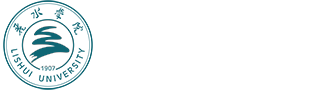 2024年硕士学位研究生招生考试业务课考试大纲          考试科目：农业综合知识一                 代码：339        一、基本要求土壤学部分：主要目的是测试考生全面掌握土壤学的基本概念、基本理论，熟练应用土壤学知识解决生产问题，考察学生具有运用所学知识分析问题和解决问题的能力。植物生理学部分：要求考生全面系统地掌握植物生理学的基本概念、理论和主要研究方法，熟悉植物生理学在自己专业领域中的应用，了解植物生理学的主要发展趋势和前沿领域，具有应用植物生理学知识分析、认识和解决问题的能力。植物学部分：主要内容包括植物的细胞与组织、植物体的形态结构和发育、植物的繁殖、植物分类与系统发育四大部分。要求考生能熟练掌握植物形态解剖的基本概念，掌握植物形态解剖特征，系统掌握被子植物分类和命名的知识，并具有综合运用所学知识分析问题和解决问题的能力。二、考试形式、时间和试卷结构1. 考试形式、时间：本科目采用闭卷笔试形式，试卷满分为150分，考试时间为180分钟。2. 试卷结构：是非题：每题1分，共50分；单项选择题：每题0.5分，共15分；辨析题：每题6分，共60分；论述题：共3题，共25分。三、考试内容和考试要求土壤学部分（一）绪论1. 考试内容土壤学相关概念；土壤是生态系统的重要组成部分。2. 考试要求了解土壤在生态系统中的作用；理解土壤、土壤肥力的概念，土壤肥力在农业生产中的作用。（二）岩石风化和土壤形成1. 考试内容土壤形成因素及其在土壤发生中的作用；土壤形成过程和土壤发育。2. 考试要求了解风化产物的地球化学类型，影响岩石风化的综合因素；理解物理风化与化学风化概念，化学风化类型及影响因素，风化产物的生态类型；理解地质大、小循环及其对土壤形成的作用；理解五大成土因素对土壤形成的作用，不同因素影响下的土壤特性；理解风化产物的母质类型、土壤剖面的形态特征。（三）土壤物理性质1. 考试内容土壤的孔性、结构性、耕性和力学性质；土壤水分、土壤空气和热量。2. 考试要求了解土壤矿物质的元素组成与矿物组成，不同矿物质土壤的性质差异；了解我国土壤矿物的分布规律；了解土壤水的常用测定法与表示法，土壤水分特殊曲线；理解土壤密度与容重的概念，利用土壤密度与容重熟练计算土壤孔度、土壤贮水量和养分贮量；理解土壤粒级与质地的概念，不同质地土壤的肥力特点和利用改良方法；理解土壤孔隙、孔隙性和孔隙度的概念，孔隙分级及不同孔隙的作用；理解土壤不同水分常数的概念，影响土壤有效水的因素；理解土壤热容量、导热率的概念。（四）土壤化学性质1. 考试内容土壤胶体、土壤吸收性能、土壤酸碱性；土壤碳、氮的生物地球化学循环。2. 考试要求理解土壤胶体的电荷种类和来源；理解土壤阳离子交换的概念，土壤阳离子交换作用的特点，土壤阳离子交换的影响因素，土壤交换性阳离子的交换能力、有效度；理解土壤盐基饱和度的计算；理解土壤缓冲性的概念及土壤具有缓冲性的原因。掌握土壤有机质的来源、含量及作用；土壤有机质的矿化与腐殖化过程；土壤有机质对土壤肥力的作用；掌握土壤酸的成因，土壤酸的类型和相互联系，影响土壤酸的因素。理解土壤碳、氮循环，温室气体排放与全球气候变化关系。植物生理学部分（一）植物的水分生理1. 考试内容水分在植物生命活动中的作用；植物细胞对水分的吸收；植物根系对水分的吸收及水在植物中的运输；植物的蒸腾作用；合理灌溉的生理基础。2. 考试要求了解植物的含水量，理解植物体内水分存在状态和水分在植物生命活动中的作用；理解植物细胞对水分的吸收方式：扩散、集流、渗透作用；理解细胞水势的组成和细胞间水分移动方向；理解植物根系对水分的吸收途径、动力，影响根系吸水的土壤条件；理解植物体内水分的运输途径、速度和动力；了解蒸腾作用的生理意义和部位，理解气孔蒸腾的机理，以及影响蒸腾的外、内条件；理解作物需水规律，合理灌溉的时期、指标和方法。（二）植物的光合作用1. 考试内容光合作用的生理意义；叶绿体色素的性质和生理作用；光合作用过程的三步反应、植物光合特征以及影响光合作用的因素；光呼吸；植物的光能利用率。2. 考试要求了解植物光合作用的生理意义；理解叶绿体各光合色素的性质和生理作用，掌握植物叶色变化的原因和影响因素；理解光合作用的机理、光合作用过程的三步反应，掌握植物的光合特征以及C3、C4、CAM植物的光合特性的比较；理解影响植物光合作用的因素；理解光呼吸的途径及其生理功能；了解提高作物光能利用率的途径，理解光合作用与作物产量的关系。（三）植物的生殖生理1. 考试内容春化作用生理与应用；光周期类型、光周期生理与应用；花器官形成生理及植物受精生理。2. 考试要求理解春化作用的概念、春化条件以及在农业生产上的应用；理解光周期类型、光周期诱导、光周期理论在农业生产上的应用；了解花器官形成的因素，理解从营养生长到生殖生长的过渡、性别分化的规律及调控措施；理解植物的受精过程，以及影响植物受精的因素。植物学部分（一）植物的细胞与组织1. 考试内容质体的概念与类型；细胞壁的结构与功能；植物组织的概念、类型及其作用。2. 考试要求了解质体的概念、类型及其转化关系；了解细胞壁的分层、形成时间、主要成分、特性与功能；了解纹孔、初生纹孔场、胞间联系连丝的概念；理解分生组织的概念及分类，了解各类分生组织的关系；了解薄壁组织的结构与功能特点；熟悉基本组织的类型和主要功能；熟悉保护组织的类型、位置、发育来源及主要功能；熟悉机械组织的类型、位置及主要功能；理解输导组织的分类、位置、输导的物质、主要特征与功能。（二）种子植物的营养器官1. 考试内容根和根系的类型与功能，根尖的发育和侧根的形成；根的初生生长与初生结构，根的次生生长与次生结构；茎的形态特征与功能，茎尖的构造；茎的初生生长与初生结构，茎的次生生长与次生结构；叶的功能、结构与生态类型；落叶和离层。2. 考试要求理解根和根系的类型及功能，熟悉根尖的结构和发育；了解根的初生结构、根的次生生长和次生结构；了解侧根的形成过程；了解茎的功能；理解单子叶植物、双子叶植物和裸子植物茎的初生结构；理解双子叶植物茎的次生生长过程和次生结构；了解裸子植物和单子叶植物茎的次生结构；了解叶的功能；理解双子叶植物叶的一般结构，单子叶植物叶的结构特点；掌握叶的生态类型及特点；了解落叶和离层。（三）种子植物的繁殖器官1. 考试内容植物繁殖的类型；花的概念和组成；雌、雄蕊的发育；开花、传粉与受精；种子的基本形态；种子和果实的形成。2. 考试要求熟悉植物的繁殖类型；了解花的概念，熟悉花的组成；了解雌、雄蕊的发育过程，以及植物的开花；掌握风媒花和虫媒花的特点，以及自花传粉和异花传粉的概念、结构特点与意义；了解被子植物双受精的过程，无融合生殖及多胚现象的概念；了解种子的基本形态结构和形成过程，了解种子的萌发及幼苗；了解单性结实和无子果实的概念，熟悉果实的形成和结构；熟悉由花至果实和种子各结构的发育过程。（四）被子植物的分类和系统演化1. 考试内容植物的命名；被子植物分类的主要形态术语；被子植物的起源和系统演化。2. 考试要求了解植物的学名、中名和拉丁名的概念，熟悉植物分类等级和双名命名法；理解被子植物分类的主要形态术语；了解被子植物的主要分类系统：恩格勒系统、哈钦松系统、克朗奎斯特系统、APG系统。四、主要参考书目土壤学部分：土壤学（第3版）. 黄昌勇、徐建明主编. 中国农业出版社，2012年植物生理学部分：植物生理学（第7版）. 潘瑞炽主编. 高等教育出版社，2012年植物学部分：植物学（第3版）. 马炜梁主编. 高等教育出版社，2022年